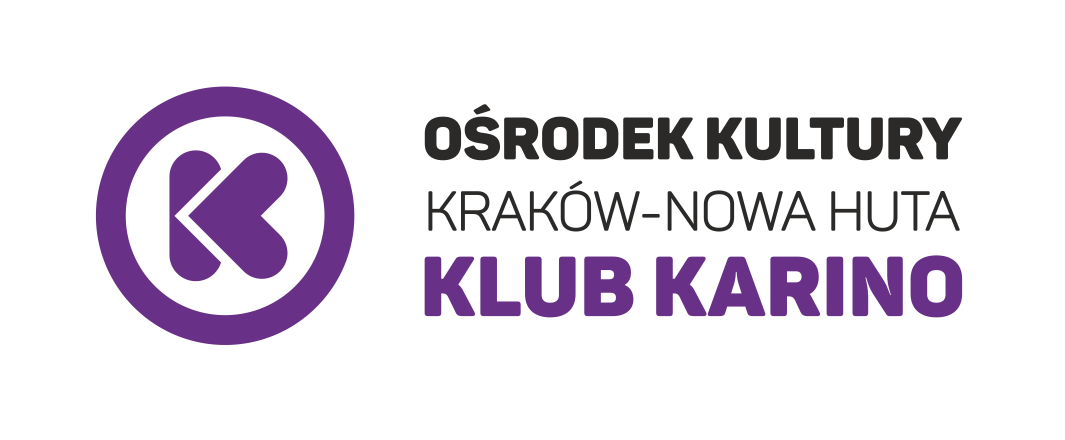 AKCJA ZIMA 2023 W KLUBIE KARINOKLUB KARINO, ul. Truskawkowa 4, 31-985 Krakówtel. 504 419 196, karino@krakownh.pl, www.krakownh.plI turnus – 30.01. – 3.02., godz. 10:00-15:00 dzieci w wieku 6-8 lat30.01. (poniedziałek)Wycieczka do Muzeum Archeologicznego w Branicach1.02. (wtorek)Warsztaty konstrukcyjne – budujemy kulodromy2.02. (środa)Wycieczka do Pacanowa3.02. (czwartek)Bezpieczne ferie – spotkanie ze Strażą Miejską4.02. (piątek)Wyjście do Parku Trampolin Go Kids  Opłata za I turnus: 170złII turnus – 6.02. – 10.02., godz. 10.00-15.00 dzieci w wieku 9- 12 lat6.02. (poniedziałek)Wyjście na Lodowisko przy NCK 7.02. (wtorek)Bezpieczne ferie - Spotkanie ze Strażą Miejską/Policją 8.02. (środa)Wyjście do Muzeum Gier wideo 9.02. (czwartek)Wycieczka do Sztolni Królowa Luiza 10.02. (piątek)Warsztaty rękodzieła – makramy i plecionkiOpłata za II turnus: 170złW cenę każdego turnusu wliczono: ubezpieczenie, bilety wstępu, materiały do zajęć, opiekę instruktorów.